Talleres de difusión de las Tecnologías de la Información y la Comunicación“Uso básico del ordenador”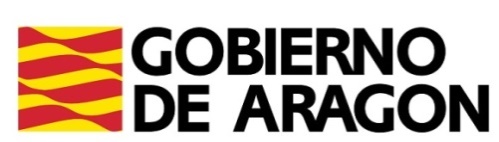 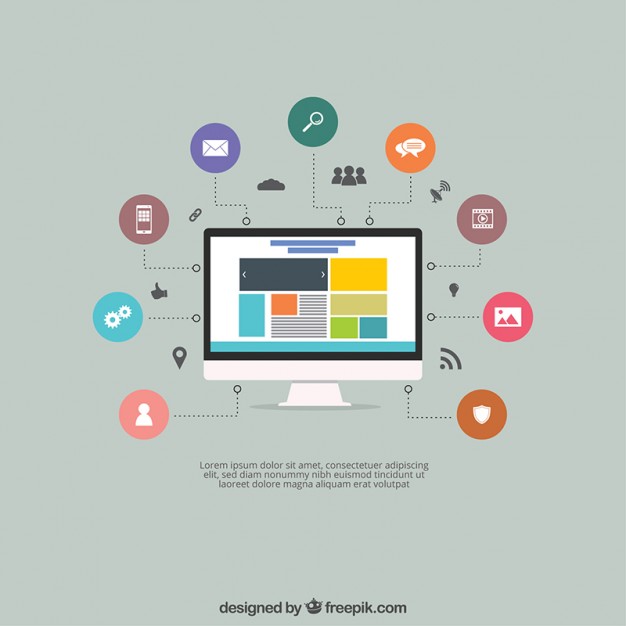 ObjetivosEl objetivo principal de este taller es  perder el miedo al uso del ordenador aprender a solventar problemas sencillos, conocer los programas de texto y las herramientas imprescindibles a la hora de procesar un texto, y utilizar el ordenador e Internet como instrumentos de comunicación y búsqueda de información.